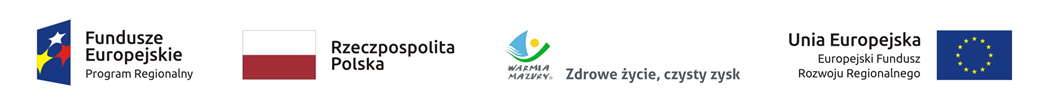 Wg właściwościZP-WIK.271.38.2022                                                                                      Gołdap, dn. 20.12.2022 r.Dotyczy postępowania o udzielenie zamówienia publicznego w przedmiocie dokończenia budowy Zakładu Przyrodoleczniczego w Uzdrowisku Gołdap	Gmina Gołdap, w odpowiedzi na pismo z dnia 14 grudnia 2022 r. w sprawie propozycji wydłużenia terminu składani ofert do 31.01.2023 r. oraz terminu wykonania zadania do 23.12.2024 r., informuje,     że nie ma ono charakteru wniosku o wyjaśnienie treści SWZ, o którym mowa w art. 284 Ustawy z dnia                11 września 2019 r. Prawo Zamówień Publicznych (t.j.: Dz. U. z 2022 r. poz. 1710 ze zm.). Nie mniej jednak odpowiadając na powyższe informujemy, że Zamawiający nie ma możliwości  przedłużenie terminu  wykonania zamówienia do 23.12.2024 r. albowiem zadanie pn.: „Dokończenie budowy Zakładu Przyrodoleczniczego w Uzdrowisku Gołdap” realizowane jest w ramach projektu  współfinansowanego ze środków Europejskiego Funduszu Rozwoju Regionalnego w ramach   Regionalnego Programu  Operacyjnego  Województwa Warmińsko – Mazurskiego na lata  2014 – 2020, co oznacza, że aby zrealizować projekt przy utrzymaniu dofinansowania gmina musi zakończyć jego realizację  w okresie kwalifikowalności wydatków dla danego programowania czyli do końca 2023 r.. Przez zakończenie realizacji projektu należy rozumieć nie tylko zakończenie robót budowlanych, ale także uzyskanie pozwolenia na użytkowanie, a przede wszystkim uzyskanie założonych we wniosku wskaźników produktu.  